SURAT KETERANGANPERSETUJUAN PUBLIKASIBahwa yang bertanda tangan dibawah ini, penulis dan pihak perusahaan tempat penelitian, menyetujui :“Untuk memberikan kepada Universitas Komputer Indonesia Hak bebas Royalty Non ekslusif atas penelitian ini dan bersedia untuk diunggah,sesuai dengan ketentuan yang berlaku untuk kepentignan riset dan pendidikan. Berdasarkan SK Nomor : 2461/Sk/REKTOR/UNIKOM/V/2020 tentang Publikasi Karya Ilmiah Universitas Komputer Indonesia, bahwa Bab yang dibuka untuk umum yaitu Bab I, II dan V”.Bandung,     September 2022MenyetujuiDosen Pembimbing
Program Studi Ilmu Komunikasi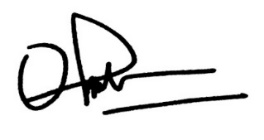 Olih Solihin S.Sos., M.I.Kom
NIP. 4127 35 30 016Penulis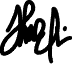 Hasna Eliza Ekaputri
NIM. 41818265